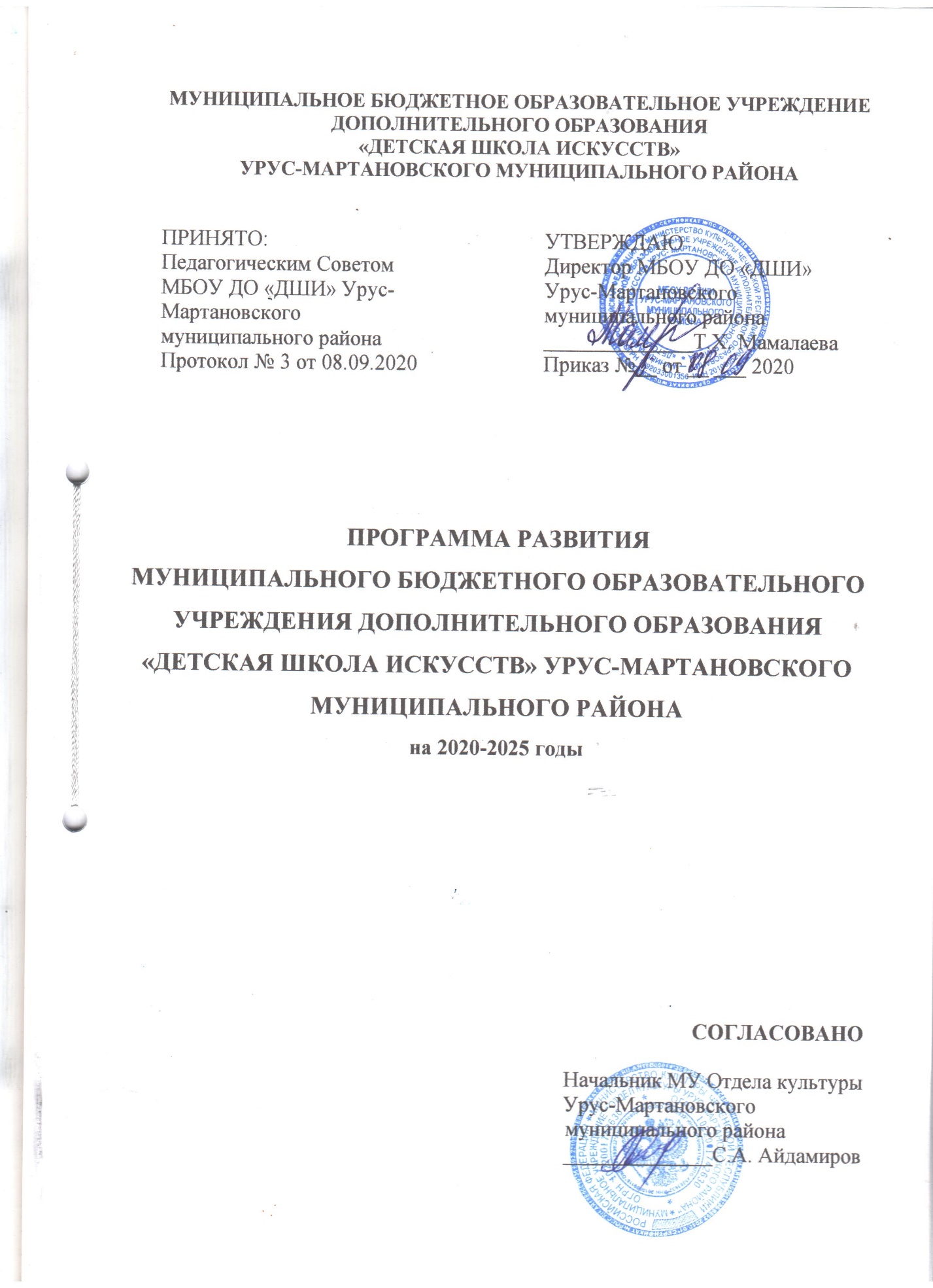 СТРУКТУРА ПРОГРАММЫ РАЗВИТИЯ ДЕТСКОЙ ШКОЛЫ ИСКУССТВ 1. Введение.2. Анализ текущего состояния ДШИ. Характеристика проблемы (проблем), на решение которой направлена Программа.3. Основная цель и задачи программы развития.4. Основные характеристики Программы: сроки и этапы, перечень целевых показателей и индикаторов, отражающих ход ее реализации.5. Мероприятия и проекты программы, обеспечивающие ее реализацию.6.  Механизм реализации Программы.7. Оценка эффективности Программы.Введение       Детская школа искусств Урус-Мартановского района была образована в 1959 году и является единственным в районе учреждением дополнительного образования детей художественно-эстетической направленности и допрофессиональной подготовки. До открытия класса изобразительного искусства и класса хореографии школа называлась музыкальной. С появлением новых преподавателей и открытием классов учреждение поменяло статус и стало школой искусств. С 2016 года школа стала называться – «Муниципальное казенное образовательное учреждение дополнительного образования «Детская школа искусств» Урус-Мартановского муниципального района. В 2019 году постановлением администрации Урус-Мартановского муниципального района был изменен тип существующего муниципального казенного образовательного учреждения дополнительного образования «Детская школа искусств» Урус-Мартановского муниципального района на муниципальное бюджетное образовательное учреждение дополнительного образования «Детская школа искусств» Урус-Мартановского муниципального района.	Первым директором школы был единственный баянист – чеченец, Цугаев Салман Сапарбекович. В последствии вторым директором школы становится его старший брат Супьян Сапарбекович. Третьим директором стала Пузина Валентина Ивановна, которая долгие годы руководила детской музыкальной школой.	К тому времени в школе сложился крепкий, слаженный, работоспособный, творческий коллектив. Добротная академическая подготовка позволяла выпускникам школы поступать в престижные учебные заведения в городах Майкопа и Грозного.Под ее руководством музыкальное и хореографическое отделение школы добились больших успехов. Школа искусств вышла на всесоюзный, всероссийский, международный уровни.Учащиеся школы не раз становятся лауреатами, дипломантами международных, всероссийских и региональных конкурсов.Выпускники школы являются композиторами, артистами, а также среди выпускников школы есть удостоенные звания «Заслуженный работник культуры», «Заслуженный деятель искусств», «Учитель года», а также отмеченные почетным нагрудным знаком « За трудовое отличие». Ежегодно учащиеся школы под руководством талантливых преподавателей становятся лауреатами, дипломантами международных, всероссийских, региональных конкурсов и республиканских конкурсов.  	Школа искусств, как воспитательно-образовательное учреждение, работает над проблемой нравственного, культурного воспитания обучающихся, через приобщение к искусству как можно большего числа детей и взрослых. Главной формой воспитательной работы в школе, в целях формирования творческой активности обучающихся, является внеклассная концертно-просветительская деятельность.	В стенах школы проходят обучение дети со всего района, так как возможность инфраструктуры городского транспорта позволяет удобно добраться до учреждения.	Школьный оркестр народных инструментов – участники и призеры многих значимых районных и республиканских мероприятий.Взаимодействие с образовательными и культурно-просветительскими учреждениями позволяет: выходить на массовую аудиторию с целью пропаганды музыкального искусства, практически применять приобретенные навыки обучающимися. Традиционными мероприятиями остаются: тематические концерты   к   праздничным датам: День чеченской женщины, День матери, 23 февраля, День Победы, Женский день 8 марта, новогоднее представление, посвящение в первоклассники, выпускной концерт.Одним из важнейших условий эффективного управления развитием качества образования, повышения рейтинга школы является реализация принципа социального партнерства.Развивается социальное партнерство, как условие, обеспечивающее высокую мотивацию учащихся к обучению, эффективное взаимодействие с учреждениями и организациями района. Основными формами взаимодействия с социумом являются: лекции-концерты, выездные концерты, конкурсы. Детская школа искусств, имеющая многолетнюю, насыщенную событиями историю, является примером активной созидательной роли в формировании социокультурной среды и сохранении традиций.Преподаватели школы стимулируют учащихся к профессиональному росту и выбору профессии, так в 2015-2020 годах несколько учащихся стали студентами учреждений: Чеченский государственный колледж культуры и искусств – 7 чел., Чеченский государственный педагогический институт - 6 чел. Учредителем школы является администрация Урус-Мартановского муниципального района. Функции и полномочия учредителя осуществляет Отдел культуры Урус-Мартановского муниципального района.    Анализ текущего состояния ДШИХарактеристика проблемы (проблем), на решение которой направлена ПрограммаШкола осуществляет образовательную деятельность по дополнительным общеразвивающим (музыкальное, изобразительное, хореографическое искусство), и дополнительным предпрофессиональным общеобразовательным программам в области музыкального искусства по программе «Фортепиано», «национальная гармонь» и «Аккордеон». Образовательные программы по дополнительным общеобразовательным программам разработаны на основе типовых программ, в соответствии с Законом РФ «Об образовании», учебным планом, с учетом специфики обучения в детской школе искусств. Программы рассчитаны на обучающихся с разными способностями. Образовательные программы по дополнительным предпрофессиональным общеобразовательным программам в области искусств разработаны школой самостоятельно в соответствии с Законом РФ «Об образовании» и Федеральными государственными требованиями к минимуму содержания, структуре и условиям реализации программ, а также срокам их реализации (ФГТ).В   Школе обучается 129 учащихся. В школе ведется обучение игре на фортепиано, аккордеон, дечиг-пондар, национальная гармонь, Декоративно-прикладное искусство, раннее-эстетическое развитие.Сведения о контингенте обучающихся    	Преподаватели ДШИ – опытные наставники и молодые специалисты, 4 преподавателя имеют высшую квалификационную категорию, 4 преподавателя – 1 квалификационную категорию, с высшим специальным образованием работают 6 преподавателей, 1 преподаватель имеет звание: «Заслуженный работник культуры ЧР», 2 преподавателя награждены почетным нагрудным знаком «За трудовое отличие». В учреждении ведется систематическая работа по повышению квалификации и профессиональной переподготовки педагогических и руководящих кадров на основе систематического анализа потребностей, через внедрение новых форм и методов обучения. Преподаватели повышают свой профессиональный уровень участвуя в работе семинаров, творческих мероприятиях, мастер-классах. Преподаватели школы активно принимают участие в творческих конкурсах республиканского уровня.В школе существуют следующие творческие коллективы:     	Оркестр народных инструментов и школьный хор – участники и призеры многих значимых районных и республиканских мероприятий.	В течение учебного года учащиеся школы принимают участие в конкурсах различного уровня. С выше 90% учащихся от общего числа обучающихся принимают участие в концертной деятельности школы.    	Совместная деятельность с учреждениями культурной и социальной сферы, образования, СМИ, общественными организациями налажена уже много лет и имеет позитивные результаты.Сохраняя традиции межведомственного взаимодействия, Детская школа искусств Урус-Мартановского муниципального района сотрудничает с образовательными организациями Урус-Мартановского района и учреждениями культуры, дошкольными и социальными учреждениями (участие в совместных мероприятиях, выставках, конкурсах). Через районную газету «Маршо» дается полезная информация для родителей, школьников.Кадровый составСистемные и текущие проблемы ДШИ и формулировка задач как путей преодоления проблемы:3. Основная цель и задачи программы развития.Целью Программы является создание условий для эффективного развития детской школы искусств, направленного на обеспечение доступности качественного дополнительного образования детей в сфере культуры и искусства, отвечающего требованиям современного социально ориентированного развития региона.Указанная цель будет достигнута в процессе решения следующих задач:задача 1 «Внедрение и успешное функционирование новых организационно-финансовых механизмов, обеспечивающих жизнедеятельность ДШИ»;задача 2 «Обеспечение конкурентоспособности ДШИ, в том числе, путем расширения спектра образовательных программ, качественной реализации дополнительных предпрофессиональных программ в области искусств»;задача 3 «Сетевое взаимодействие ДШИ с другими образовательными организациями и организациями культуры»;задача 4 «Обеспечение информационной открытости ДШИ, положительного имиджа в регионе».Задача 1 предусматривает проведение работ совместно с учредителем по переходу на нормативно-подушевое финансирование путем определения нормативных затрат на реализацию образовательных программ и формирование муниципального задания на основе расчета стоимостных и количественных показателей.Реализация задачи 1 обеспечит объективность и прозрачность бюджетного финансирования, зависящего от состава, содержания и объема образовательной услуги; позволит осуществлять перспективное планирование и осуществлять управление различными источниками финансирования.Задача 2 предполагает обновление и совершенствование содержания образования, модернизацию технологий, при активном участии профессионального сообщества. В процессе решения задачи произойдет постепенное обновление содержания образования, основанного на гармоничном и гибком взаимодействии предпрофессиональных и общеразвивающих программ в области искусств, будет увеличено количество реализуемых программ и увеличен контингент обучающихся. Обеспечена реализация сокращенных образовательных программ и индивидуальных учебных планов, в том числе для детей с ограниченными возможностями здоровья.Недостаточность ресурсного обеспечения реализации общеразвивающих программ в области искусств может быть компенсирована за счет решения задачи 3 – сетевого взаимодействия детской школы искусств с другими образовательными организациями и организациями культуры. Сетевое взаимодействие предполагает разработку локальной нормативной базы и осуществляется на основании договора между организациями, в котором закрепляются принципы взаимодействия, включающие в себя:- требования к образовательному процессу;- требования к материально-техническому обеспечению;- требования к способу реализации сетевого взаимодействия.При решении данной задачи будет обеспечено увеличение контингента учащихся детской школы искусств, увеличен процент охвата детского населения региона работой школы.Информационное обеспечение деятельности детской школы искусств становится одним из важнейших условий качественно нового уровня образования в сфере культуры и искусства, привлечения внимания различных категорий населения к деятельности детской школы искусств.Информационное сопровождение Программы развития будет обеспечено комплексно: на официальном сайте МБОУ ДО «Детская школа искусств» Урус-Мартановского муниципального района будет размещена Программа развития, будет освещаться ход её реализации, результаты. Данные вопросы также будут обсуждаться на заседаниях педагогических Советов, общешкольных родительских собраниях.4. Сроки и этапы реализации Программы развития.Программа будет реализована в 2020 - 2025 годах в 2 этапа.Первый этап - 2020 - 2022 годы.В результате реализации этого этапа будет разработана нормативно-правовая база нововведений, учебно-организационная и учебно-методическая документация. Определены исполнители, созданы временные творческие коллективы, заключены договора. В ходе данного этапа будет обеспечено гибкое и эффективное обновление, а также корректировка внедряемых моделей и проводимых мероприятий с учетом произошедших изменений нормативно-правовых оснований и складывающейся правоприменительной практики.Второй этап – 2023 - 2025 годы.В результате выполнения второго этапа произойдут принципиальные изменения, определяющие переход детской школы искусств в качественно новое состояние.5.  Мероприятия и проекты программы, обеспечивающие ее реализацию.Решение задач Программы обеспечивается путем реализации системы соответствующих мероприятий и комплексных проектов.В рамках задачи 1«Внедрение и успешное функционирование новых организационно-финансовых механизмов, обеспечивающих жизнедеятельность ДШИ» будут реализованы следующие мероприятия:мероприятие 1.1 «Определение финансово-экономических основ деятельности детской школы искусств»Содержанием мероприятия является разработка документа «Нормативные затраты на оказание муниципальных услуг и нормативных затрат на содержание имущества детской школы искусств, реализующей дополнительные предпрофессиональные и общеразвивающие программы в области искусств, как основа внедрения нормативно-подушевого финансирования».Данное мероприятие предполагает: согласование с учредителем плана разработки документа и его содержания, создание рабочей группы, изучение и анализ нормативных документов, подготовку расчетных данных и показателей, разработку локального акта, проведение профессиональной экспертизы, утверждение итогового документа учредителем.мероприятие 1.2 «Развитие системы платных услуг как внебюджетного источника финансирования».Решение задачи 2 «Обеспечение конкурентоспособности ДШИ, в том числе, путем расширения спектра образовательных программ, качественной реализации дополнительных предпрофессиональных программ в области искусств» согласуется с мероприятиями по выполнению задачи 1, а также предполагает проведение следующих мероприятий:мероприятие 2.1 «Разработка и внедрение предпрофессиональных программ»;мероприятие 2.2 «Разработка учебно-методических комплексов к учебным предметам предпрофессиональных программ»;мероприятия 2.3 «Проведение ежегодного мониторинга предпрофессиональных программ» с участием педагогической, родительской общественности.В рамках задачи 3 «Сетевое взаимодействие ДШИ с другими образовательными организациями и организациями культуры» будут реализованы следующие мероприятия:мероприятие 3.1 «Разработка модели сетевого взаимодействия детской школы искусств с общеобразовательной школой и краеведческим музеем при реализации дополнительных общеразвивающих программ»;Решение задачи 4 «Обеспечение информационной открытости ДШИ, положительного имиджа в регионе» включает реализацию комплексного проекта «Модернизация детской школы искусств», который обеспечит создание современной информационно-коммуникационной системы (ИКС), способной мобильно реагировать и отражать значимые события в школе и регионе, содержать актуальные базы данных, осуществлять интерактивные процессы. Создание ИКС предполагает:модернизацию официального сайта детской школы искусств;компьютерное оснащение учебного класса.6. Механизм реализации Программы.Руководителем Программы является директор детской школы искусств, который несет персональную ответственность за ее реализацию, конечные результаты, целевое и эффективное использование выделяемых на выполнение Программы финансовых средств, а также определяет формы и методы управления реализацией Программы.Директор детской школы искусств:- осуществляет координацию деятельности государственных заказчиков Программы по эффективной реализации ее мероприятий участниками Программы, а также анализ использования средств федерального бюджета, средств бюджетов субъектов Российской Федерации и средств внебюджетных источников;- обеспечивает работу с различными органами муниципальной власти, бюджетными, коммерческими организациями, общественными организациями и советами;- разрабатывает в пределах своих полномочий нормативные правовые акты (локальные акты), необходимые для выполнения Программы;- подготавливает аналитические материалы о ходе реализации Программы;- осуществляет ведение отчетности реализации Программы;- подготавливает при необходимости в установленном порядке предложения об уточнении мероприятий Программы на очередной финансовый год, уточняет затраты на реализацию мероприятий Программы, а также механизм ее выполнения;- заключает необходимые договоры и соглашения;- создает временные творческие коллективы по выполнению мероприятий и проектов в рамках Программы;- несет ответственность за своевременную и качественную реализацию Программы, обеспечивает эффективное использование средств, выделяемых на ее реализацию;- организует внедрение информационных технологий в целях управления реализацией Программы и контроля за ходом выполнения ее мероприятий;- организует размещение на официальном сайте детской школы искусств в информационно-телекоммуникационной сети «Интернет» информации о ходе и результатах реализации Программы, финансировании ее мероприятий, привлечении средств внебюджетных источников, проведении мероприятий в рамках Программы, а также о порядке возможного участия в ней.В целях привлечения работников детской школы искусств к управлению Программой развития директором создается координационный совет Программы. В его состав входят педагогические и другие работники детской школы искусств, а также представители родительской общественности, местных органов власти и другие.Состав координационного совета утверждается директором детской школы искусств. Основными задачами координационного совета являются: - внесение предложений и рассмотрение тематики и содержания программных проектов;- рассмотрение материалов о ходе реализации программных мероприятий и предоставление рекомендаций по их уточнению, а также рассмотрение итогов реализации Программы;- контроль соответствия проектов Программы установленным требованиям к методике и содержанию мероприятий Программы;- выявление технических и организационных проблем в ходе реализации Программы и разработка предложений по их решению.Результаты выполнения Программы развития обсуждаются на педагогических советах школы и представляются в ежегодных публичных отчетах по выполнению основных мероприятий Программы развития и индикативных показателей эффективности их выполнения.7. Оценка эффективности Программы. Перечень целевых показателей, отражающих ход ее реализацииЭффективность реализации Программы развития определяется путем определения показателей выполнения Программы, соотнесения прогнозных результатов с результатами, обозначенными в Программе.При этом важнейшим показателем эффективности будет являться констатация достижения детской школы искусств нового качественного состояния, определяемого изменениями важнейших элементов образовательной системы ДШИ, а именно:- внедрение и успешное функционирование новых организационно-финансовых механизмов, обеспечивающих жизнедеятельность ДШИ;- обеспечение информационной открытости ДШИ, положительного имиджа в регионе;обеспечение конкурентоспособности ДШИ, в том числе:- путем качественной реализации дополнительных предпрофессиональных программ в области искусств- сетевого взаимодействия ДШИ с другими образовательными организациями и организациями культуры- расширения спектра платных образовательных услуг.Материально-техническое оснащение ДШИМБОУ ДО «ДШИ Урус-Мартановского муниципального района» располагается в здании МБУК «Районный Дворец культуры им. У. Димаева» на праве безвозмездного пользования (договор № 1 от 09.01.2020). №КлассыКоличество обучающихся1Фортепиано ДПОП82Фортепиано ДООП433Национальная гармонь ДПОП34Национальная гармонь ДООП105Аккордеон ДПОП26Аккордеон ДООП117Декоративно-прикладное искусство148Раннее-эстетическое развитие219Дечиг-пондар710Шедаг211Сольное пение8Итого:129№Наименование полноеРуководитель (ФИО), званиеКоличество участников/из них детей от 7 до 14 лет1.Оркестр народных инструментовАбастова Аминат Наурбековна202.ХорМамалаева Таиса Хизировна50№ п/пФИОДолжностьОбразованиеСоответствие профстандартам1Мамалаева Таиса ХизировнаДиректор1. высшее профессиональное - Чеченский государственный педагогический университет, учитель музыки, 2018 г.2. среднее профессиональное - ЧИРМУ, преподаватель фортепиано, концертмейстер, 1991 г.+2Зубайраев Альви МагометовичЗам. директора по УВРвысшее профессиональное - Чеченский государственный университет, квалификация-юрист, специальность-юриспруденция, 2004 г.+3Сайханова Макка АймайевнаГлавный бухгалтервысшее профессиональное - Чеченский государственный педагогический институт, учитель технологии и предпринимательства, 2000 г.+4Бочаева Петимат МаудыевнаМетодист библиотеки, концертмейстерсреднее специальное -Чеченский государственный колледж культуры и искусств, инструментальное исполнительство (фортепиано) 2011 г.+5Абастова Амнат НаурбековнаПреподаватель1. высшее профессиональное - Чеченский государственный педагогический университет, учитель музыки, 20152. среднее профессиональное - ЧИРМУ, преподаватель национальной гармони. Руководитель народного оркестра, 1987 г.+6Абастова Хайзуран АнзоровнаПреподавательсреднее профессиональное - Чеченский государственный колледж культуры и искусств, инструментальное исполнительство (фортепиано) 2020 г.+7Алдамова Жайна ХасановнаПреподавательсреднее профессиональное - Чеченский государственный колледж культуры и искусств, инструментальное исполнительство (фортепиано) 2020 г.+8Дениева Фатима Сайд-АхмедовнаПреподавательвысшее профессиональное - Чеченский государственный педагогический университет, учитель музыки, 2009 г.+9Мункаева Зарита ИмрановнаПреподавательсреднее профессиональное – Чеченский государственный колледж культуры и искусств, специальность – преподаватель аккордеона, 2019 г.+10Тасуева Тамила Магомед-ЭминовнаПреподаватель1. среднее профессиональное – Чеченский государственный колледж культуры и искусств, 2015 г.2. высшее профессиональное - Чеченский государственный педагогический университет, учитель музыки, 2020 г.+11Салихова Марха ИсламовнаПреподавательсреднее профессиональное – Чеченский государственный колледж культуры и искусств, специальность – преподаватель аккордеона, 2019 г.+12Тутаева Хеда Сай-АлиевнаПреподаватель1.    среднее профессиональное – Чеченский государственный колледж культуры и искусств, специальность –руководитель народного хора 2. высшее профессиональное - ФГБОУ ВО «ЧГУ» Артист драматического театра и кино, 2018г.+13Жантаев Майрбек Мустарович  Преподаватель1.    среднее профессиональное – Культурно-просветительное училище, руководитель самодеятельного танцевального коллектива 1982 г.2. высшее профессиональное –Чеченский государственный педагогический университет, учитель музыки, 2020 г.-14Сангриев Умар АбдуллаевичЗам. директора по АХЧСреднее общее+15Тасуев Аррохман Магомед-ЭминовичПрограммистН/среднее специальное+16Бочаева Элиза ИсаевнаТехничкаСреднее общее+17Махаев Лема АбдрахмановичСторожСреднее общее+проблемазадачаотсутствие объективных показателей финансирования образовательных программвнедрение и успешное функционирование новых организационно-финансовых механизмов, обеспечивающих жизнедеятельность ДШИнедостаточная обеспеченность образовательного процесса для учащихся с особыми образовательными потребностями, одаренных учащихсяповышение доступности образования для учащихся с особыми образовательными потребностями, одаренных учащихся отсутствие эффективной информационной системы, способной обеспечить информационную открытость ДШИ, ее имиджевую привлекательностьобеспечение информационной открытости ДШИ, положительного имиджа в регионеналичие конкурентной образовательной средыобеспечение конкурентоспособности ДШИ, в том числе, путем качественной реализации дополнительных предпрофессиональных программ в области искусствизолированность ДШИ в культурно-образовательном пространстве региона, ресурсная недостаточность в реализации образовательных программ  сетевое взаимодействие ДШИ с другими образовательными организациями и организациями культурыНаправления деятельностиСодержание мероприятийСроки реализацииОтветственныеПервый этап – 2020 -2022Задача 1. Развитие системы эффективного управления деятельностью ДШИ в соответствии с тенденциями развития управленческой науки и требованиями Федерального закона № 273 - ФЗ.Первый этап – 2020 -2022Задача 1. Развитие системы эффективного управления деятельностью ДШИ в соответствии с тенденциями развития управленческой науки и требованиями Федерального закона № 273 - ФЗ.Первый этап – 2020 -2022Задача 1. Развитие системы эффективного управления деятельностью ДШИ в соответствии с тенденциями развития управленческой науки и требованиями Федерального закона № 273 - ФЗ.Первый этап – 2020 -2022Задача 1. Развитие системы эффективного управления деятельностью ДШИ в соответствии с тенденциями развития управленческой науки и требованиями Федерального закона № 273 - ФЗ.Развитие эффективного управления1. Актуализация существующей нормативно-правовой базы образовательного пространства школы и определение необходимости внесения изменений, обновлений, корректировки нормативно-правовой базы.2020-2022 гг.директор, заместитель директора по учебно - воспитательной работеРазвитие эффективного управления2.Развитие административных, экономических и других современных методов управления образовательной системой:-расширение использования в управлении ДШИ информационно-коммуникативных технологий; - систематическое обновление сайта школы в соответствии с изменяющимися требованиями.2020-2022 гг.директор, заместитель директора по учебно - воспитательной работеЗадача № 2. Обеспечение эффективной работы по выявлению и развитию одаренных детейЗадача № 2. Обеспечение эффективной работы по выявлению и развитию одаренных детейЗадача № 2. Обеспечение эффективной работы по выявлению и развитию одаренных детейЗадача № 2. Обеспечение эффективной работы по выявлению и развитию одаренных детейРабота с одаренными детьми1.Создание Пакета диагностических и методических материалов, обеспечивающих эффективную работу по развитию одарённых детей; 2. Создание Базы данных одарённых детей школы; 3. Положительная динамика процента учащихся - участников и призёров конкурсов международного, всероссийского, регионального, районного уровней; 2020-2022 гг.заместительдиректора поучебно - воспитательной работе, методист, педагогиЗадача 3. Обеспечение доступности ДШИ для различных категорий детей, в том числе с ограниченными возможностями здоровья.Задача 3. Обеспечение доступности ДШИ для различных категорий детей, в том числе с ограниченными возможностями здоровья.Задача 3. Обеспечение доступности ДШИ для различных категорий детей, в том числе с ограниченными возможностями здоровья.Задача 3. Обеспечение доступности ДШИ для различных категорий детей, в том числе с ограниченными возможностями здоровья.Работа с учащимися с ОВЗ1.Укрепление материальной и кадровой базы для реализации проекта.2. Реализация адаптированных образовательных программ по обучениюигре на музыкальных инструментах,изобразительному искусству детей сограниченными возможностями здоровья.3. Повышение квалификации преподавателей по коррекционной педагогике.2020-2022 гг.заместительдиректора поучебно - воспитательной работе, педагогиВторой этап – 2023-2025Задача 4. Совершенствование содержания образовательного процесса на основе компетентного подхода по внедрению современных образовательных технологий, способствующих повышению качества обучения и воспитания обучающихся.Второй этап – 2023-2025Задача 4. Совершенствование содержания образовательного процесса на основе компетентного подхода по внедрению современных образовательных технологий, способствующих повышению качества обучения и воспитания обучающихся.Второй этап – 2023-2025Задача 4. Совершенствование содержания образовательного процесса на основе компетентного подхода по внедрению современных образовательных технологий, способствующих повышению качества обучения и воспитания обучающихся.Второй этап – 2023-2025Задача 4. Совершенствование содержания образовательного процесса на основе компетентного подхода по внедрению современных образовательных технологий, способствующих повышению качества обучения и воспитания обучающихся.Разработка и корректировка дополнительных общеобразовательных пред- профессиональных программ.1.Выявление образовательных потребностей обучающихся детской школы искусств и запросов социума в целях определения актуальных направлений и содержания образовательных программ.2. Использование в образовательном процессе информационно - коммуникационных технологий.3. Разработка и использование в образовательном процессе разнообразных современных форм контроля знаний: тесты, кроссворды, концерт, выставка, созданный фильм, мультфильм и др.2023-2025 гг.заместитель директора по учебно- воспитательной работе, педагогиЗадача 5. Модернизация материально - технической базы ДШИ для внедрения инновационных программ, улучшения качества дополнительного образования.Задача 5. Модернизация материально - технической базы ДШИ для внедрения инновационных программ, улучшения качества дополнительного образования.Задача 5. Модернизация материально - технической базы ДШИ для внедрения инновационных программ, улучшения качества дополнительного образования.Задача 5. Модернизация материально - технической базы ДШИ для внедрения инновационных программ, улучшения качества дополнительного образования.Материально техническое обеспечение образовательного процесса1.Обновление материально-технической базы школы: - увеличение учебных кабинетов- пополнение учебных кабинетов специальным оборудованием, музыкальными инструментами, мебелью, необходимыми программами и учебно-методическими комплексами для реализации ФГТ дополнительного образования; - комплектование школьной библиотеки учебной, учебно-методической литературой, в соответствии с образовательными программами; - пополнение материальной базы службы охраны труда и безопасности с учетом современных нормативно-правовых требований. 2.Благоустройство пришкольной территории. 3.Создание мастерских декоративно-прикладного искусства, перепрофилирование неиспользуемых помещений в мастерские декоративно-прикладного искусства, включая ремонт и перепланировку, монтаж инженерных электрических сетей, водо- и теплоснабжения.2023-2025 гг.директор, заместитель директора по учебно-воспитательной работеЗадача 6. Качественное улучшение кадрового потенциала работников ДШИ, создание условий для профессионального роста преподавателей с учётом целей и задач современного этапа развития школы.Задача 6. Качественное улучшение кадрового потенциала работников ДШИ, создание условий для профессионального роста преподавателей с учётом целей и задач современного этапа развития школы.Задача 6. Качественное улучшение кадрового потенциала работников ДШИ, создание условий для профессионального роста преподавателей с учётом целей и задач современного этапа развития школы.Задача 6. Качественное улучшение кадрового потенциала работников ДШИ, создание условий для профессионального роста преподавателей с учётом целей и задач современного этапа развития школы.Кадровая политика и методическая деятельность1. Развитие педагогов, повышение их квалификации путём обучения на специальных курсах (не менее 72 часа), по преподаваемым дисциплинам предпрофессиональных образовательных программ. 2. Организация участия педагогов в семинарах и конференциях, мастер - классах, педагогических чтениях, конкурсах педагогического мастерства, стажировках, согласно ежегодных планов. 3.Создание условий формирования индивидуальных траекторий профессионального, карьерного и личностного роста педагогов. 4.Включение педагогов в современные направления научно-методической и исследовательской деятельности. 5.Создание современной системы мотивации педагогов школы искусств на участие в методической и исследовательской деятельности: - проведение открытых уроков, педагогических советов с целью изучения, обобщения и распространения передового опыта преподавателей; - представление к наградам;2023-2025гг.директор, заместитель директора по методической работе, педагоги.Задача 7. Развитие социального партнёрства, расширение сотрудничества с профильными образовательными организациями высшего образования и профессиональными образовательными организациями, осуществляющими деятельность по образовательным программам среднего профессионального образования, повышение конкурентоспособности школы на рынке образовательных услугЗадача 7. Развитие социального партнёрства, расширение сотрудничества с профильными образовательными организациями высшего образования и профессиональными образовательными организациями, осуществляющими деятельность по образовательным программам среднего профессионального образования, повышение конкурентоспособности школы на рынке образовательных услугЗадача 7. Развитие социального партнёрства, расширение сотрудничества с профильными образовательными организациями высшего образования и профессиональными образовательными организациями, осуществляющими деятельность по образовательным программам среднего профессионального образования, повышение конкурентоспособности школы на рынке образовательных услугЗадача 7. Развитие социального партнёрства, расширение сотрудничества с профильными образовательными организациями высшего образования и профессиональными образовательными организациями, осуществляющими деятельность по образовательным программам среднего профессионального образования, повышение конкурентоспособности школы на рынке образовательных услугПовышение конкурентоспособности школы на рынке образовательных услуг1. Реализация механизмов взаимодействия школы искусств и партнеров социума по обеспечению необходимых условий, реализации современных программ и технологий дополнительного образования и социализации: -проведение ежегодного мониторинга качества реализации дополнительных предпрофессиональных программ с участием педагогической, родительской общественности. Организация информационно - аналитической деятельности по систематическому изучению мнения родительской общественности о качестве и количестве оказываемых учреждением образовательных услуг; - создание Совета активных родителей, привлечение родителей к участию в жизни детской школы искусств, развитие системы их поощрения. 2. Презентационная работа: формирование положительного имиджа школы через эффективное сотрудничество со СМИ; -информационное сопровождение реальных и потенциальных потребителей услуг через эффективную работу сайта школы; -совершенствование внутришкольной интернет - сети. 3. Распространение эффективного педагогического опыта работы школы: -сотрудничество с образовательными учреждениями и учреждениями культуры, профильными образовательными организациями высшего образования и профессиональными образовательными организациями, осуществляющими деятельность по образовательным программам среднего профессионального образования, другими заинтересованными организациями, в том числе общественными, направленное на поддержку спроса на качественные образовательные услуги учащихся, родителей и жителей района. (Проведение совместных мероприятий, акций, конкурсов, мастер - классов, выставок, направленных на улучшение качества образования); -участие в конференциях и семинарах по развитию дополнительного образования.2023-2025 гг.директор, заместитель директора по учебно-воспитательной работе, педагоги№ п/пНаименование показателяЗначение показателя на 01.09.2020Планируемые мероприятия по улучшению показателяОжидаемый результат1Доля детей в возрасте от 7 до 15 лет, обучающихся по дополнительным предпрофессиональным общеобразовательным программам от общего количества учащихся ДШИ  10,5%Реализация ДПОП «Национальная гармонь» начата 01.09.2020г. На 01.09.2021 будет сформирован еще один класс.  Принять на работу еще одного преподавателя соответствующей квалификации01.09.2021 - 23 %01.09.2022 – 28%01.09.2023 – 35%2Конкурс при приеме детей в ДШИ на обучение по дополнительным предпрофессиональным программам в области искусств за счет бюджетных средств1Сокращение количества мест на обучение по дополнительным общеразвивающим программам01.09.2021 – 1,301.09.2022 – 1,501.09.2022 - 23Доля детей, обучающихся по общеразвивающимобразовательным программам «Народные инструменты»0Реализация ДООП «Народные инструменты» (дечиг- пондар) 01.09.2022 – 10%4Сохранность контингента, обучающихся по дополнительным общеобразовательным программам в области искусств (доля выпускников, полностью освоивших дополнительные общеобразовательные программы в 2020 году в общем количестве детей, приступивших к их освоению)2018 - 42,32019 - 23,42020 - 37,1Взаимодействие с районным отделом образования по выявлению и привлечению одаренных учащихся. Усиление работы с родителями. 01.09.2021 – 40%01.09.2022 – 45%5Наличие в своей структуре подготовительные отделения (классы)0Открытие подготовительного класса 01.09.20216Функционирование детского творческого коллектива (при реализации ДПОП «Народные инструменты»0Увеличение учащихся детского творческого коллектива после начала реализации ДПОП «Народные инструменты» 01.09.20237Доля детей, привлекаемых к участию в творческих мероприятиях от общего числа детей в ДШИ (в том числе, проводимых непосредственно ДШИ)2018-84%2019 - 100%Максимальное привлечение учащихся к участию в мероприятиях, проводимых ДШИ.Организация и проведение республиканских конкурсов по ДПИ, инструментальному исполнительству.Сохранение 100%8Доля детей, привлекаемых к участию в творческих мероприятиях международного, всероссийского и регионального значения от общего числа обучающихся в ДШИ2018 -84%2019 -90%Увеличение числа интернет-конкурсов всероссийского и международного уровня2021 – 95%2022 – 98%9Количество творческих и просветительских мероприятий, проводимых ДШИ на базе других учреждений 2018 - 32019 - 4Увеличение числа проводимых творческих мероприятий на базе МБОУ ДО «Детский сад «Солнышко» с. Гойское, МБОУ ДО «Детский сад «Цветок» с. Гехи, Мэрия Урус-Мартановского городского поселения, администрация Урус-Мартановского муниципального района», ГБОУ «Общеобразовательная школа-интернат №1 им. Агаевой Маржан».2021 – 62022 - 8№п/пПрограммные мероприятияНеобходимый объем финансирования из муниципального бюджетаНеобходимый объем финансирования из муниципального бюджетаОжидаемый результат№п/пПрограммные мероприятия20212022Ожидаемый результат2Приобретение музыкальных инструментов (Фортепиано, национальная гармонь, дечиг-пондар, шедаг)10500001050000Пополнение материального фонда4Приобретение оргтехники150000150000Пополнение материального фонда5Приобретение библиотечного фонда для функционирования библиотеки в ДШИ5000050000Пополнение материального фонда6Приобретение сценических костюмов, головных уборов, обуви4000040000Пополнение материального фонда7Приобретение мольбертов 60000Пополнение материального фонда8Приобретение аудио-звукозаписывающей аппаратуры100000100000Пополнение материального фонда11Интерактивная доска с проектором120000Пополнение материального фонда12Маркерная доска10000Пополнение материального фонда13Школьные парты и стулья4000040000Пополнение материального фондаИтого:1610000 1440000